Аппликация «Рыбки в аквариуме»Цель: формировать представление об аквариумных рыбах; развивать у детей, внимание, речь, коммуникативные способности; воспитывать усидчивость, бережное отношение к природе.Задачи:продолжать отрабатывать умение работать с бумагой и с клеем;  закрепить правильно держать кисть, продолжать учить наносить клей на детали и      наклеивать их на лист бумаги;развивать мелкую моторику пальцев, внимание;уточнить и закрепить знание детей о внешних признаках рыб;учить детей вести беседу с воспитателем и с товарищами, на заданную тему.Оборудование: клей, кисти, салфетки, клеенка, готовые формы для наклеивания, готовый аквариум, иллюстрационный наглядный материал (рыбки, аквариум с рыбами).  Ход занятияПлаваю под мостиком и виляю хвостиком.По земле не хожу, рот есть, да не говорю.Глаза есть - не мигаю, крылья есть - не летаю. (Рыба.)Да правильно. Рыбки плавают под мостиком? А хвостиком виляют? По земле ходят? А рот у рыб есть? А глаза? Ну а крылья есть? Что у рыбы вместо крыльев? (Ответы детей.) Где мы можем увидеть рыбок? (показ и обсуждение иллюстрационного материала, обсуждение)А можно у видеть рыбок дома? Где? Как рыбки живут в аквариуме. (показ и обсуждение иллюстрационного материала, обсуждение )Смотрите внимательно, какие бывают рыбки, как они плавают, какие глаза у рыб, как они дышат. Перед тем как начать работу давайте мы с вами разомнем наши пальцы.Пальчиковая гимнастика "Рыбка".Ладони выпрямлены, пальцы прижаты друг к другу. Плавные движения ладонями, изображая рыб в воде.Рыбки в озере резвятся,Среди камешков кружатся.Вниз и вверх плывут они,-Как им весело, смотри.Посмотрите, перед вами  аквариум. Красивый? А что в этом аквариуме есть? (ответы детей) А кого не хватает? (ответы детей) Правильно в аквариуме нет рыбок? Давайте мы в этот аквариум поселим красивых рыбок? Аквариум у нас не простой, поэтому и рыбки будут не обычные, волшебные, разноцветные. Посмотрите какие рыбки у меня есть! Красивые? Ребята, они очень хотят жить в ваших аквариумах. Поможем им?(каждому ребенку выдаются уже готовые рыбки и обращаем внимание на то, что одна сторона у рыбки белая , другая цветная, мазать клеем надо белую сторону)Давайте мы наклеим этих рыбок в наш аквариум. Что нам для этого понадобится? (Ответы детей.)Да, правильно приступаем к работе. (еще раз напоминает как правильно пользоваться клеем, и последовательность наклеивания.)Ребята, вы все справились с заданием и очень красивые получились аквариумы. Спасибо, ребята, за работу, вы все сегодня были молодцы!  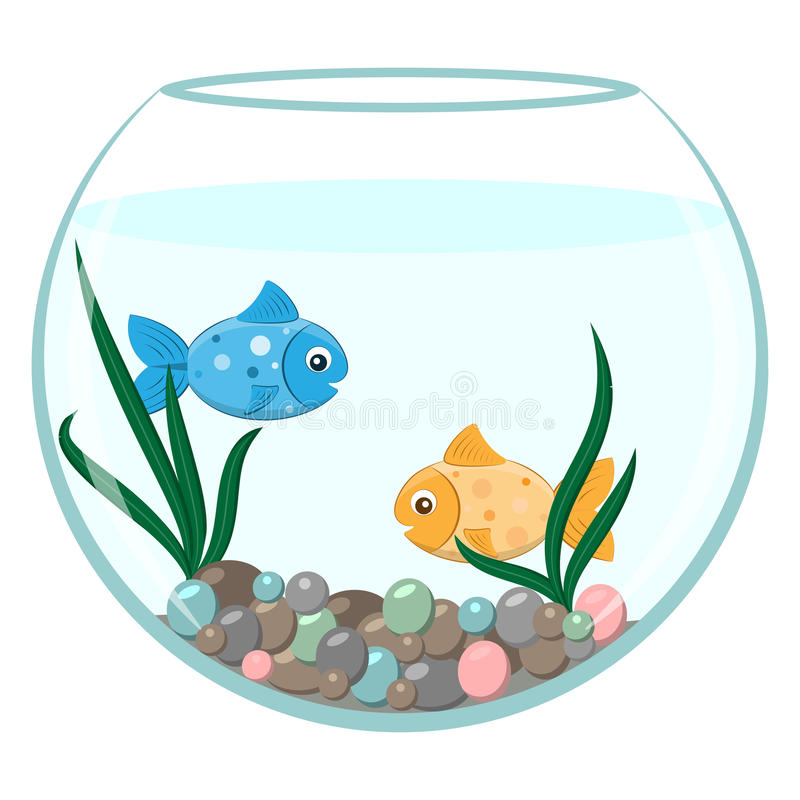 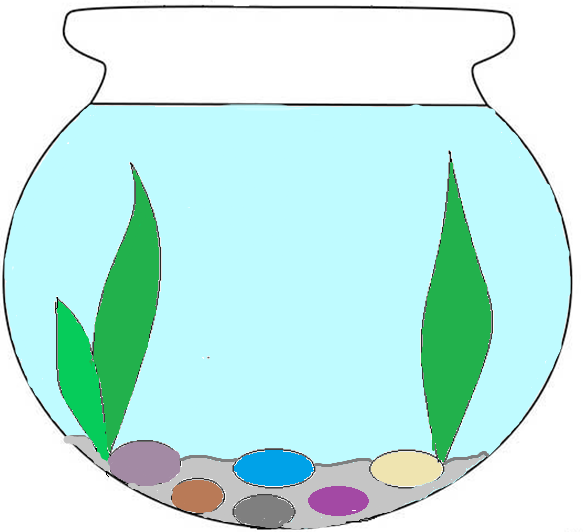 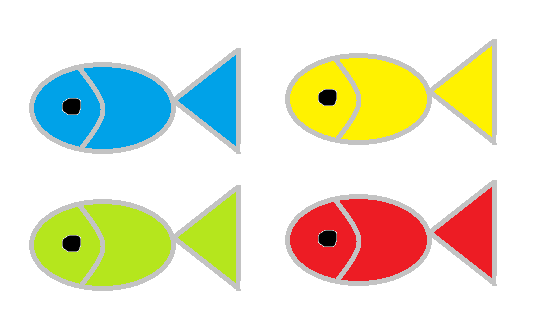 